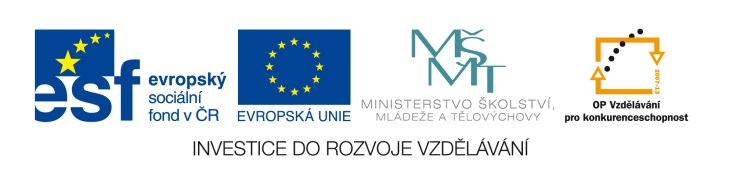 EU IV-2, M9-29, Helena Lochmanová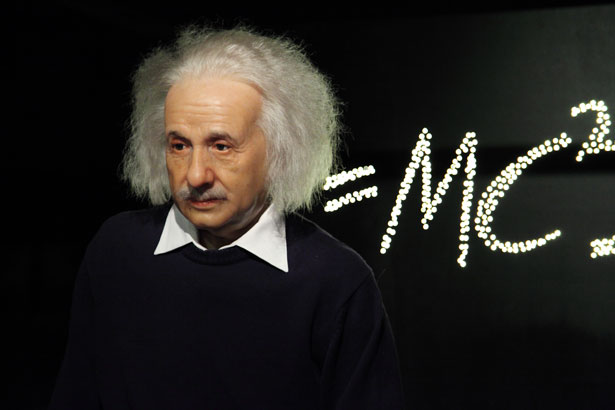 Název:  29. Vyjádření poměru objemuválců. Cíl: 		Slovní úloha.Čas: 		8 - 10 minut.Pomůcky: 	Psací a rýsovací pomůcky.Popis aktivity: Žáci řeší příklad dle zadání.Jsou dva hrnce tvaru válce: modře a zeleně smaltovaný. Zelený hrnec má poloměr třikrát větší než modrý hrnec. Hloubka zeleného hrnce se rovná jedné třetině hloubky modrého hrnce. V jakém poměru je objem modrého a zeleného hrnce? Řeš obecně. (Řešení: 1:3)Nákres:Výpočet:Odpověď: